УТВЕРЖДАЮ                                                                                                                                                                 Директор МБОУ  «Лицей №24»                                                                                                                                                                                                                                                                                                                                                                                      ________________   В.А. Рогожа                                                                                                                                                                  «____» _______________    2017г.  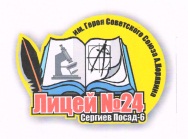 Расписание НПК-2017очный тур  12.04.2017-25.04.2017№п/пПредметная секцияДата и время проведенияМесто проведенияЧлены комиссии1.Химия, биология, здоровье человека (подгруппа 2)(9-11 классы)   (5 работ)12.04.2017(среда)14.30№ 21Шеховцова А.А.- председательКудрявцева И.Б.Барашкова М.А.Фомичева О.В.Фролова А.В.2.Математика и информатика(9-11 классы)   (6 работ)12.04.2017(среда)14.30№ 30Рогожа В.А. – председательКурылёва Н.В.Конобеева Н.В.Титова Р.А.Морозов Д.В.Ильинская Н.М.3. Секция «Знайки»       1-е классы(5 работ)12.04.2017г.(среда)12.30каб.№7Шеховцова А.А.- председательФорсова Е.В.,Наумова С.А.Носкова В.В.Бритова С.С.4.Химия, биология, здоровье человека (подгруппа 1)(5-8 классы)-   (6 работ)13.04.2017(четверг)14.30№21Шеховцова А.А.- председательКудрявцева И.Б.Барашкова М.А.Ильина Ю.М.Фомичева О.В.Фролова А.В.5Математика(5-8 классы)   (7 работ)13.04.2017(четверг)14.30№ 30Карпова Н.А. – председательКурылёва Н.В.Конобеева Н.В.Титова Р.А.Морозов Д.В.Ильинская Н.М.6Физика(3 работы)17.04.2017(понедельник)14.30№ 50Рогожа В.А.– председательКарпова Н.А.Краснов И.В.Морозов Д.В.Конобеева Н.В.7.Иностранные языки       (11 работ)17.04.2017(понедельник)13.35актовый залИльинская Н.М. – председательГнездилова И.Н.Аленина Л.В.Дерунова Н.В.Евлентьева Е.Е.Клименко М.С.Панина Т.В.Поздеева Н.Г.8.Языкознание и литературоведение     (7 работ)18.04.2017(вторник)13.35актовый залИльинская Н.М. – председательГнездилова И.Н.Масякина Н.П.Рыжова С.С.Сторожева Н.Н.Сафонова Е.В.9.История и обществознание, география, технология(9 работ)19.04.2017(среда)14.30№ 56Ильинская Н.М. – председательБайч Е.Ю.Ложкина Л.А.Поливина О.П.Ильина Ю.М.10.Авторские произведения «Дебют»(6 работ)20.04.2017(четверг)13.35актовый залИльинская Н.М. – председательГнездилова И.Н.Рыжова С.С.Сторожева Н.Н.Масякина Н.П.11.Секция «Знайки»       2-е классы(8 работ)20.04 2017г(четверг)12.30каб. №8Шеховцова А.А.- председательФорсова Е.В.,Наумова С.А.Бритова С.С.Рубцова Т.В.12.Секция «Знайки»       3-е, 4-е классы             (9 работ)25.04.2017(вторник)12.30каб. №49Шеховцова А.А.- председательФорсова Е.В.,Привалова Н.Д.Бритова С.С.Гаврилова Н.Ю.Носкова В.В.